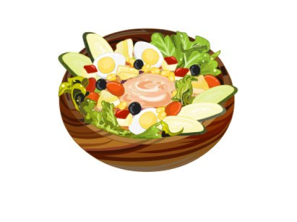 La ensalada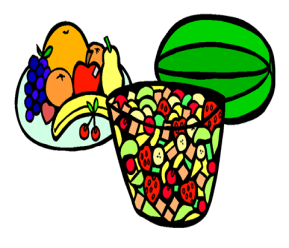 La ensalada de frutas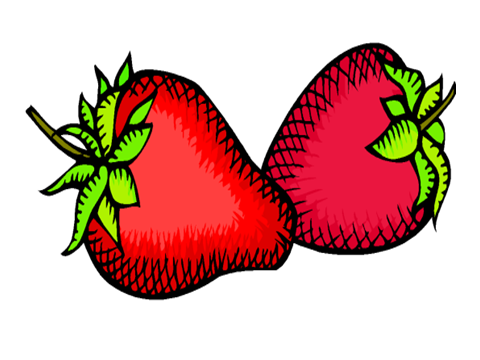 Las fresasLas fresas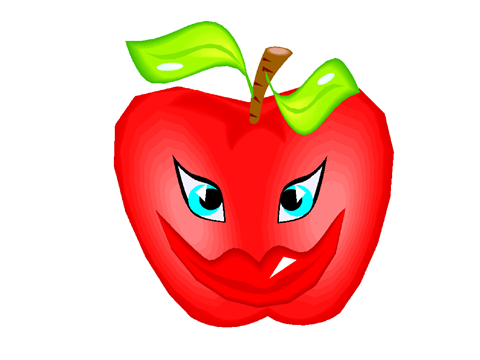 La manzana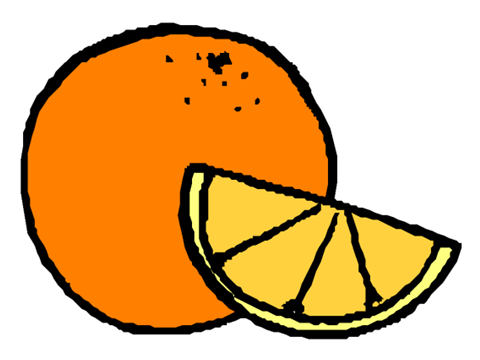 La naranja La naranja 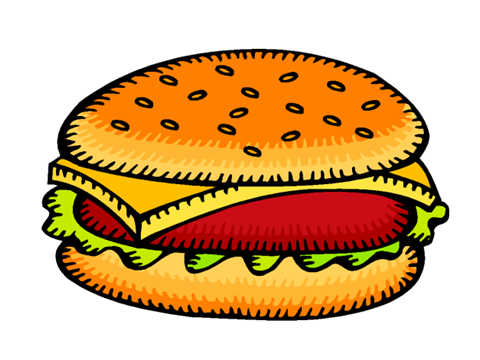 La hamburguesa 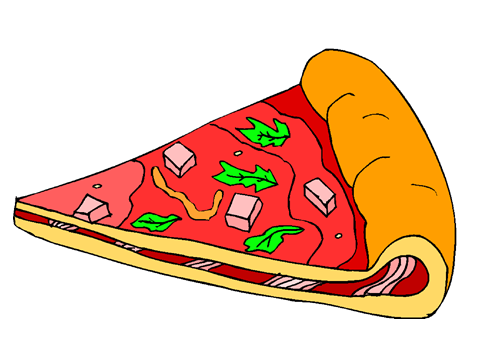 La pizza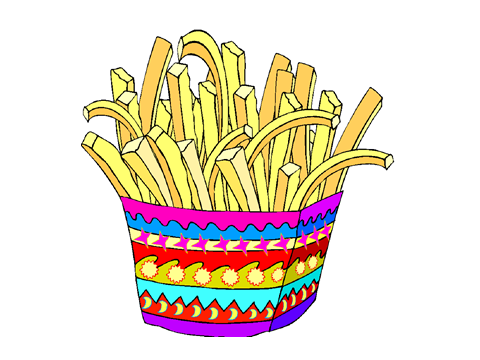 Las papas fritasLas papas fritas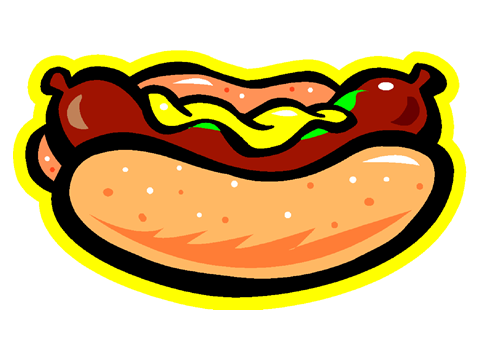 El perrito caliente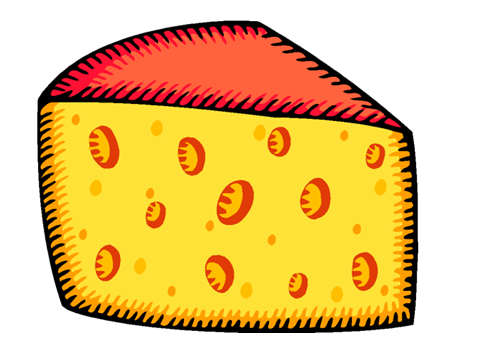 El quesoEl queso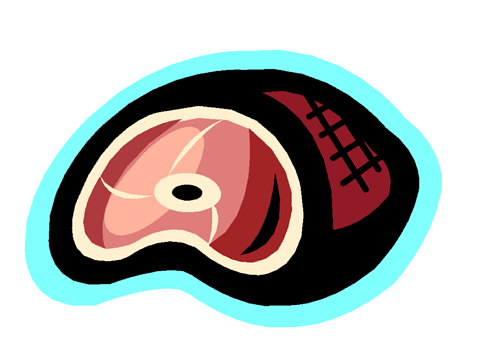 El jamón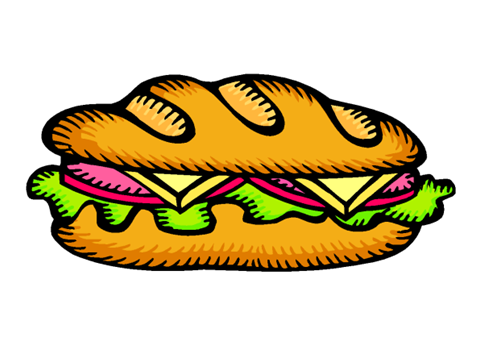 El bocadilloEl sándwich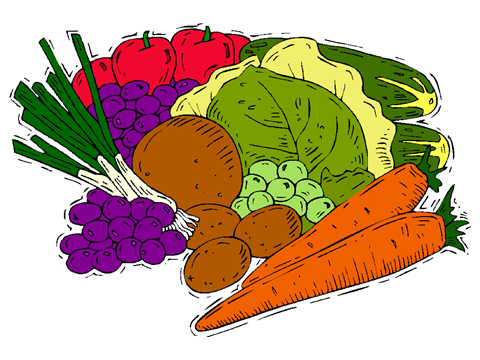 Las verdurasLas verduras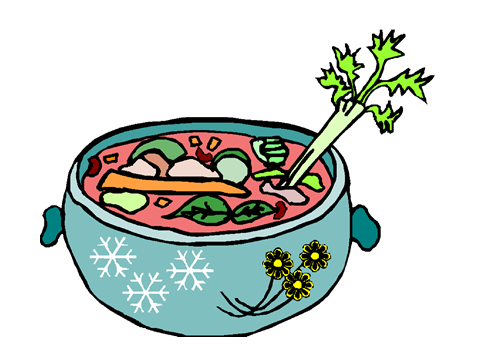 La sopa de verduras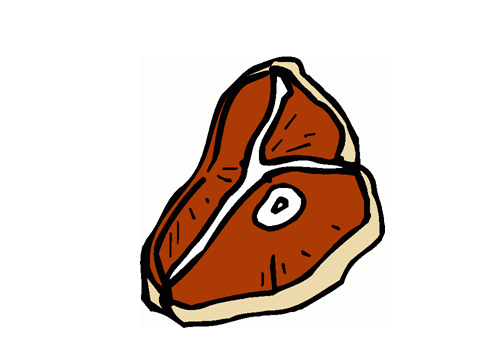 El bistec El bistec 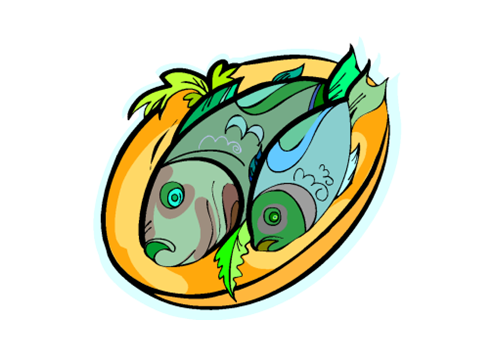 El pescado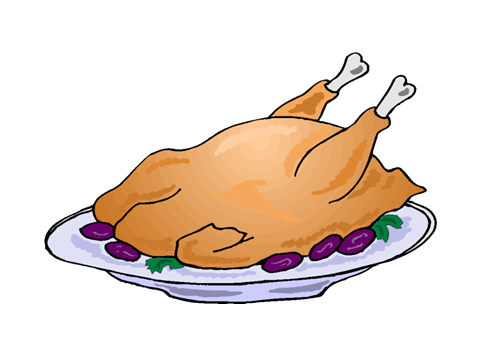 El pollo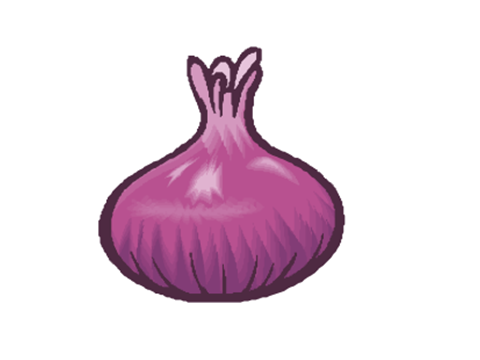 El cebollaEl cebolla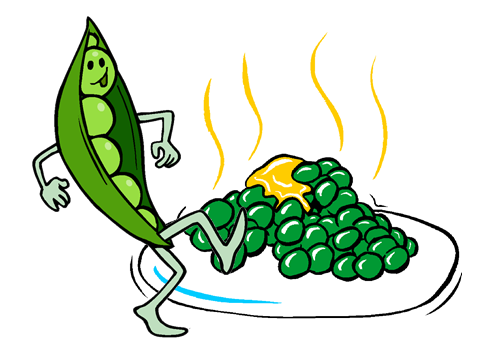 Los guisantes 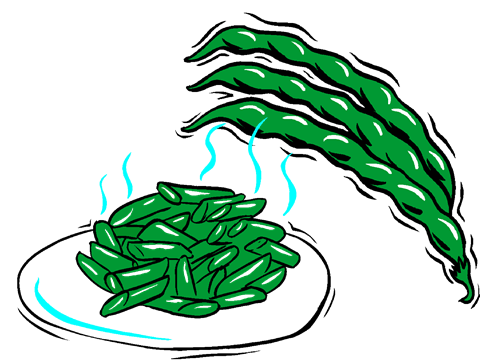 Las judías verdesLas judías verdes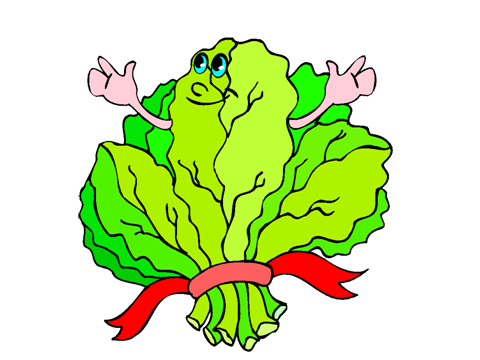 La lechuga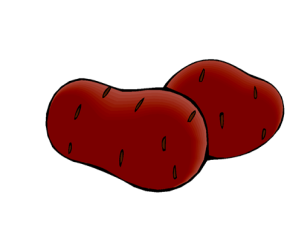 Las papasLas patatas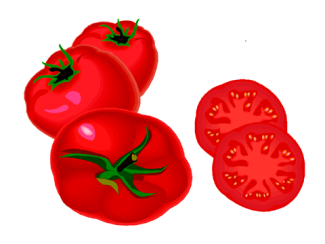 Los tomates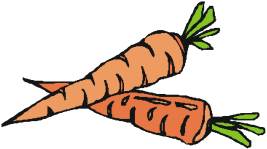 Las zanahoriasLas zanahoriasLas zanahorias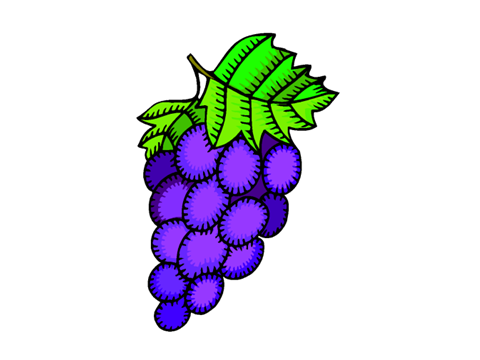 Las uvas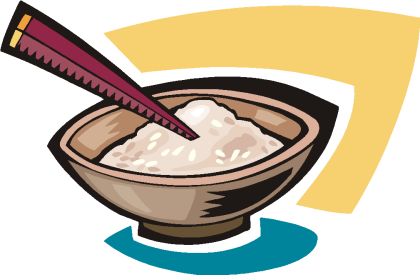 el arroz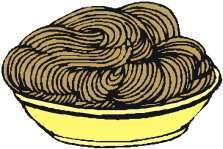 el espaguetis